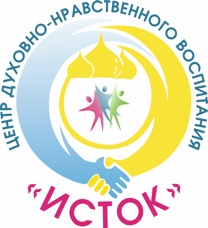 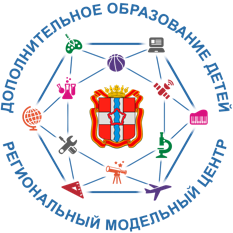 БЮДЖЕТНОЕ УЧРЕЖДЕНИЕ ОМСКОЙ ОБЛАСТИ ДОПОЛНИТЕЛЬНОГО ОБРАЗОВАНИЯ«ЦЕНТР ДУХОВНО-НРАВСТВЕННОГО ВОСПИТАНИЯ «ИСТОК»(БУ ОО ДО «ЦДНВ «Исток»)РЕГИОНАЛЬНЫЙ МОДЕЛЬНЫЙ ЦЕНТР ДОПОЛНИТЕЛЬНОГО ОБРАЗОВАНИЯ ДЕТЕЙ ОМСКОЙ ОБЛАСТИ(РМЦ ДОД ОМСКОЙ ОБЛАСТИ)РЕЗОЛЮЦИЯпо итогам I-ой областной конференции «Внедрение Целевой модели развития региональной системы дополнительного образования детей в Омской области: итоги и перспективы»Министерством образования Омской области и бюджетным учреждением Омской области дополнительного образования «Центр духовно-нравственного воспитания «Исток» – Региональным модельным центром дополнительного образования детей   (далее – РМЦ ДОД) организована и проведена I-ая областная конференция «Внедрение Целевой модели развития региональной системы дополнительного образования детей в Омской области: итоги и перспективы» (далее – конференция) в онлайн-формате в период с 1 ноября по 1 декабря    2020 года.Цель проведения конференции – обсуждение вопросов формирования эффективной межведомственной и межуровневой системы взаимодействия в рамках внедрения Целевой модели развития региональной системы дополнительного образования детей в Омской области (далее – Целевая модель).В рамках конференции организована работа экспертной интернет-сессии «О ходе реализации мероприятий по внедрению Целевой модели развития региональной системы дополнительного образования детей в Омской области в 2020 году», стендовая интернет-сессия «Новые векторы развития дополнительного образования в условиях внедрения Целевой модели развития региональной системы дополнительного образования детей в муниципальных образованиях Омской области в 2020 году».В работе конференции приняли участие более 300 человек из 32 муниципальных районов Омской области и муниципального образования городской округ город Омск.Участники конференции констатируют, что в Омской области в 2020 году осуществляется внедрение Целевой модели развития региональной системы дополнительного образования детей (далее – Целевая модель дополнительного образования), в рамках мероприятия «Формирование современных управленческих решений и организационно-экономических механизмов в системе дополнительного образования» федерального проекта «Успех каждого ребенка» национального проекта «Образование».  В целях координации деятельности по модернизации региональной системы дополнительного образования в Омской области созданы и успешно функционируют: Межведомственный Совет по внедрению и реализации Целевой модели, муниципальные межведомственные рабочие группы в каждом муниципальном образовании, РМЦ ДОД, муниципальные опорные центры дополнительного образования детей                           (далее – МОЦ ДОД). Сформирована региональная и муниципальная нормативная база, позволяющая синхронизировать деятельность всех субъектов внедрения  Целевой модели.Организовано функционирование автоматизированной информационной системы «Навигатор дополнительного образования детей Омской области»                                 2(далее – АИС «Навигатор») как инструмента автоматизации организационно-управленческих процессов, обеспечения персонифицированного учета детей в возрасте от 5 до 18 лет и персонифицированного финансирования дополнительного образования детей.Организована процедура независимой оценки качества дополнительных общеобразовательных программ, участвующих в персонифицированном финансировании.В целях для обеспечения равного доступа к дополнительному образованию для различных категорий детей в соответствии с их образовательными потребностями и индивидуальными возможностями обновляется содержание дополнительного образования детей путем разработки и внедрения разноуровневых программ, дистанционных курсов, моделей обеспечения доступности дополнительного образования для отдельных категорий детей, программ сезонных/заочных школ для мотивированных школьников.Развиваются сетевые формы реализации дополнительных общеобразовательных программ.Приняты меры по совершенствованию системы профессиональных компетенций работников системы дополнительного образования. Вместе с тем участники конференции полагают, что для дальнейшего совершенствования региональной системы дополнительного образования детей и достижения задач регионального проекта «Успех каждого ребенка» в Омской области в 2021 году необходимы дальнейшие системные изменения региональной сферы дополнительного образования детей.С учетом состоявшегося обсуждения участники конференции выступили со следующими предложениями и рекомендациями:1. РМЦ ДОД:1.1. Продолжить работу по реализации регионального проекта «Успех каждого ребенка» в части совершенствования системы дополнительного образования детей Омской области;1.2. Обеспечить эффективное межведомственное и межуровневое взаимодействие, в т.ч. с негосударственными организациями, в рамках внедрения Целевой модели;1.3. Осуществлять организационную, методическую, нормативно-правовую и экспертно-консультационную поддержку МОЦ ДОД, организаций, осуществляющих образовательную деятельность и реализующих дополнительные общеобразовательные программы, вне зависимости от их организационно-правовой формы                             (далее – образовательные организации) и индивидуальных предпринимателей, при внедрении Целевой модели ДОД;1.4. Содействовать совершенствованию системы профессиональной компетентности работников региональной системы дополнительного образования, выявлению и распространению лучшего педагогического опыта;	1.5. Организовать проведение мониторинга реализации дополнительных общеобразовательных программ, в том числе с использованием дистанционных технологий;	1.6. Обеспечить функционирование регионального сегмента автоматизированной информационной системы «Навигатор дополнительного образования детей»;1.7. Обеспечить дальнейшее развитие независимой оценки качества дополнительных общеобразовательных программ;2. МОЦ ДОД:2.1. Осуществлять эффективное взаимодействие с РМЦ ДОД в целях достижения показателей регионального проекта «Успех каждого ребенка» в муниципальных районах Омской области;2.2. Обеспечить организационную, методическую, экспертно-консультационную поддержку муниципальных организаций, реализующих дополнительные общеобразовательные программы, при внедрении Целевой модели;	2.3. Организовать широкое вовлечение детей, в том числе детей с ограниченными возможностями здоровья, находящихся в трудной жизненной ситуации, в конкурсные и иные мероприятия для обучающихся в системе дополнительного образования детей;2.4. Разработать комплекс мер по совершенствованию системы повышение квалификации работников муниципальной системы дополнительного образования детей, выявлению и распространению лучших практик реализации современных, вариативных и востребованных дополнительных общеобразовательных программ для детей различных направленностей;2.5. Обеспечить содержательное наполнение муниципального сегмента АИС «Навигатор»;2.6. Координировать работу по информированию и просвещению родителей в области дополнительного образования детей; 3. Интеллектуальным партнерам РМЦ:- Региональные ресурсные центры дополнительного образования технической, естественнонаучной, туристско-краеведческой, физкультурно-спортивной, социально-педагогической направленностей дополнительного образования:  3.1. Осуществлять эффективное взаимодействие с РМЦ ДОД в целях достижения показателей регионального проекта «Успех каждого ребенка»;3.2. Продолжить работу по разработке, апробации и внедрению современных, вариативных и востребованных дополнительных общеобразовательных программ различных направленностей;3.3. Содействовать выявлению, распространению и внедрению лучших практик реализации дополнительных общеобразовательных программ различных направленностей;3.4. Принимать участие в работе регионального экспертного сообщества дополнительных общеобразовательных программ; 3.5. Организовать широкое вовлечение детей, в том числе детей с ограниченными возможностями здоровья, находящихся в трудной жизненной ситуации, в региональные  конкурсные и иные мероприятия для обучающихся  в системе дополнительного образования детей- Бюджетному образовательному учреждению Омской области дополнительного профессионального образования «Институт развития образования Омской области:3.6. Осуществлять эффективное взаимодействие с РМЦ ДОД в целях совершенствования системы профессиональной компетентности работников региональной системы дополнительного образования, выявлению и распространению лучших практик реализации современных, вариативных и востребованных дополнительных общеобразовательных программ для детей различных направленностей;3.7. Осуществлять сопровождение деятельности РМЦ ДОД, МОЦ ДОД, образовательных организаций, индивидуальных предпринимателей, направленной на совершенствование качества дополнительных общеобразоватльных программ, в том числе с использованием возможностей региональной инновационной площадки – инновационного комплекса в образовании «Дополнительное образование детей – навигатор будущего»;	4. Образовательным организациям:4.1. Информировать родителей (законных представителей) о функциональных возможностях регионального информационного ресурса дополнительного образования – АИС «Навигатор»;4.2. Участвовать в осуществлении персонифицированного учета детей, обучающихся по программам дополнительного образования детей; 4.3. Осуществлять обновление содержания дополнительных общеобразовательных программ в соответствии с задачами развития системы образования, интересами и потребностями семей, изменениями технологического и социального уклада, в том числе в формате сетевого взаимодействия;	4.4. Обеспечить условия для повышения уровня профессионального мастерства педагогических работников, реализующих дополнительные общеобразовательные программы, в формате непрерывного образования.